ESTADO DO RIO GRANDE DO NORTECÂMARA MUNICIPAL DE SÃO JOÃO DO SABUGIExmº. Sr. Presidente da Câmara MunicipalINDICAÇÃO Nº. 034/2018.		      O Vereador que abaixo subscreve em conformidade com o texto regimental desta Casa, requer a V. Ex., após ouvido o plenário e este se der por aceito, INDICA ao Poder Público Municipal, que seja construído um cemitério público no Município.JUSTIFICATIVA EM PLENÁRIOSala das Sessões, em 27 de março de 2018.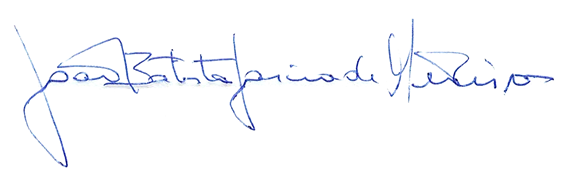 JOÃO BATISTA GARCIA DE MEDEIROSVEREADOR-AUTOR